The Turing Test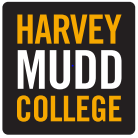 Instructional Days: 1-3 daysTopic Description: The question “What makes something intelligent” is addressed by introducing the Turing Test. Students complete various activities that require them to analyze the differences between machines and humans.Objectives:The student will: Understand what the Turing Test is and how it worksUnderstand how the Turing test relates to intelligenceDiscuss whether computers are intelligent or whether they only behave intelligentlyBe able to identify a few basic human abilities that computers find very difficult to replicateOutline of the Lesson and Teaching Strategies: Introduce the Turing Test (5-10 minutes)Watch “The Turing Test” videoDiscuss the Turing Test with the class to make sure everyone understands what it isHave a class discussion about the questions listed in the “Thinking About the Turing Test” sectionComplete Activity 1 (5 minutes)Have students complete the activity individually or in small groupsHave a group discussion about whether the being answering the questions was a computer or a humanDiscuss how computers might answer questions differently than humansComplete Activity 2 (30 minutes)Explain Activity 2 to the students and make sure everyone in the class understands how this activity is similar to the Turing TestDiscuss the Pre-Activity Questions as a classAfter completing the activity discuss the questions in the “Turing Test Activity Discussion” sectionMake sure the students understand that both computers and humans have great strengths but that these strengths are very differentComputers are great at fast, accurate calculations and following instructions while humans are much better at understanding their environment, learning, and adapting.Learn about Watson (15 minutes)Watch the “IBM Watson” videoTalk about the discussion questions in small groups or as a classIntroduce the Loebner Prize (15-20 minutes)Explain what the Loebner Prize is and how it relates to the Turing TestHave students interact with the chatbots in Activity 3Discuss the strengths and weaknesses of the chatbots and whether or not any of the chatbots would pass the Turing TestWrap Up (5 minutes)Have students think about the potential of Artificial Intelligence and whether or not they believe any machine will be able to pass the Turing TestWatch the “Chatbots Conversing” videoResources: All the resources including the worksheets are available on the Humans and Computers Overview page of the muddX website (http://studio.muddx.com/unit/HMC.MyCS.Middle-years_Computer_Science/branch/draft/block/vertical0223)